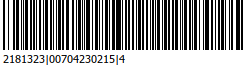 REPUBLIKA HRVATSKASPLITSKO-DALMATINSKA ŽUPANIJAOSNOVNA ŠKOLA OSTROGPut sv. Lovre 2, 21215 Kaštel LukšićKLASA: 007-04/23-02/15URBROJ: 2181-323-01-23-4Kaštel Lukšić, 19. rujna 2023. godineNa temelju članka 126. stavka 1.-3. i članka 127. Zakona o odgoju i obrazovanju u osnovnoj i srednjoj školi (Narodne novine, broj 87/08, 86/09, 92/10, 105/10, 90/115/12, 16/12, 86/12, 126/12, 94/13, 152/14, 07/17, 68/18, 98/19, 64/20, 151/22), članka 39. do članka 42. Zakona o ustanovama (Narodne novine, broj 76/93, 29/97, 47/99, 35/08, 127/19, 151/22) i članka 78. Statuta Osnovne škole Ostrog, Kaštel Lukšić, Školski odbor Osnovne škole Ostrog, Kaštel Lukšić raspisujeNATJEČAJza imenovanje ravnatelja/ice Osnovne škole Ostrog, Kaštel LukšićRavnatelj/ica školske ustanove mora ispunjavati nužne sljedeće uvjete:1) završen studij odgovarajuće vrste za rad na radnom mjestu učitelja, nastavnika ili stručnog suradnika u osnovnoj školi u kojoj se imenuje za ravnatelja, a koji može biti:a) sveučilišni diplomski studij ilib) integrirani preddiplomski i diplomski sveučilišni studij ilic) specijalistički diplomski stručni studij;d) položen stručni ispit za učitelja, nastavnika ili stručnog suradnika, osim u slučaju iz članka 157. stavka 1. i 2. Zakona o odgoju i obrazovanju u osnovnoj i srednjoj školi.2) uvjete propisane člankom 106. Zakona o odgoju i obrazovanju u osnovnoj i srednjoj školi3) najmanje osam (8) godina radnog iskustva u školskim ili drugim ustanovama u sustavu obrazovanja ili u tijelima državne uprave nadležnim za obrazovanje, od čega najmanje pet (5) godina na odgojno-obrazovnim poslovima u školskim  ustanovama.Osim osobe koja je završila neki od studija iz članka 126. stavak 1. Zakona o odgoju i obrazovanju u osnovnoj i srednjoj školi, ravnatelj/ica osnovne škole može biti i osoba koja je završila stručni četverogodišnji studij za učitelje kojim se stječe 240 ECTS bodova.Iznimno, osoba koja ne ispunjava uvjete iz članka 126. stavka 1. podstavka 1. točke 1. ili stavka 2. Zakona o odgoju i obrazovanju u osnovnoj i srednjoj školi, može biti ravnatelj/ica osnovne škole, ako u trenutku prijave na natječaj za ravnatelja obavlja dužnost ravnatelja u najmanje drugom uzastopnom mandatu, a ispunjavala je uvjete za ravnatelja propisane Zakonom o osnovnom školstvu (Narodne novine, broj 59/90, 26/93, 27/93, 29/94, 7/96, 59/01, 114/01, 76/05).Ravnatelj/ica se imenuje na vrijeme od pet (5) godina.Uz pisnu i vlastoručnu potpisanu prijavu na natječaj kandidati su obvezni priložiti u izvorniku ili ovjerenoj preslici sljedeću dokumentaciju:životopisdiplomu odnosno dokaz o vrsti i razini obrazovanjadokaz o državljanstvudokaz o položenom stručnom ispitu odnosno dokaz da je osoba oslobođena obveze polaganja stručnog ispitadokaza o radnom iskustvu (potvrda ili elektronički zapis HZMO i potvrda školske ustanove o vrsti i trajanju poslova)dokaz o obavljanju dužnosti ravnatelja u najmanje drugom uzastopnom mandatu za osobe koje se kandidiraju temeljem stavka 3. članka 126. Zakona o odgoju i obrazovanju u osnovnoj i srednjoj školi (odluke o imenovanju ili ugovori o radu ili potvrde školske ustanove)uvjerenje da se protiv osobe ne vodi kazneni postupak glede zapreka za zasnivanje radnog odnosa iz članka 106. Zakona o odgoju i obrazovanju u osnovnoj i srednjoj školi (ne stariji od osam (8) dana od dana objave natječaja)program za mandatno razdoblje.Dokazi o ispunjavanju dodatnih kompetencija, ako ih kandidati imaju, dokazuju se na temelju svjedodžbe ili druge javne isprave. Svi dokazi o dodatnim kompetencijama dostavljaju se u izvorniku ili ovjerenoj preslici.Dodatne kompetencije koje se vrednuju u postupku imenovanja ravnatelja/ice su: poznavanje stranog jezika, poznavanje digitalne vještine i iskustvo rada na projektima.Osoba koja se poziva na pravo prednosti pri zapošljavanju sukladno članku 102. Zakona o hrvatskim braniteljima iz Domovinskog rata i članovima njihovih obitelji (Narodne novine, broj 121/17, 98/19 i 84/21), članku 48. stavku 1.-3. Zakona o civilnim stradalnicima iz Domovinskog rata (Narodne novine, broj 84/21), članku 48. f  Zakona o zaštiti vojnih i civilnih invalida rata (Narodne novine, broj 33/92, 77/92, 27/93, 58/93, 2/94, 76/94, 108/95, 108/96, 82/01, 103/03, 148/13 i 98/19), članku 9. Zakona o profesionalnoj rehabilitaciji i zapošljavanju osoba s invaliditetom (Narodne novine, broj 157/13, 152/14, 39/18, 32/20) dužna je u prijavi na javni natječaj pozvati se na to pravo i uz prijavu priložiti svu propisanu dokumentaciju prema posebnom zakonu, a  ima prednost u odnosu na ostale kandidate samo pod jednakim uvjetima.Osoba koja se poziva  na pravo prednosti pri zapošljavanju u skladu s člankom 102.  Zakona o hrvatskim braniteljima iz Domovinskog rata i članovima njihovih obitelji (Narodne novine, broj 121/17, 98/19, 84/21) uz prijavu na natječaj dužna je priložiti sve dokaze o ispunjavanju uvjeta iz natječaja i ovisno o kategoriji u koju ulazi sve potrebne dokaze (članak 103.st.1. Zakona) dostupne na poveznici Ministarstva hrvatskih branitelja: https://branitelji.gov.hr/UserDocsImages//dokumenti/Nikola//popis%20dokaza%20za%20ostvarivanje%20prava%20prednosti%20pri%20zapo%C5%A1ljavanju-%20ZOHBDR%202021.pdfOsoba koja se poziva  na pravo prednosti pri zapošljavanju u skladu s člankom 48. Zakona o civilnim stradalnicima iz Domovinskog rata (Narodne novine, broj 84/21) uz prijavu na natječaj dužna je priložiti sve dokaze o ispunjavanju uvjeta iz natječaja te priložiti dokaze o ispunjavanju uvjeta za ostvarivanje prava prednosti pri zapošljavanju (čl.49.st.1. Zakona) dostupne na poveznici Ministarstva hrvatskih branitelja: https://branitelji.gov.hr/UserDocsImages//dokumenti/Nikola//popis%20dokaza%20za%20ostvarivanje%20prava%20prednosti%20pri%20zapo%C5%A1ljavanju-%20Zakon%20o%20civilnim%20stradalnicima%20iz%20DR.pdfPrijavom na natječaj kandidati daju privolu Osnovnoj školi Ostrog, Kaštel Lukšić za obradu osobnih podataka u skladu s propisima kojima je regulirana zaštita osobnih podataka za svrhu provedbe natječajnog postupka i objave rezultata natječaja.Rok za podnošenje prijava kandidata je osam (8) dana od dana objave natječaja u Narodnim novinama i na mrežnoj stranici Osnovne škole Ostrog, Kaštel Lukšić.Na natječaj se mogu javiti oba spola sukladno članku 13. Zakona o ravnopravnosti spolova (Narodne novine, broj 81/08, 69/17).Nepotpune i nepravovremen prijave neće se razmatrati.O rezultatima natječaja kandidati će biti obaviješteni u roku od četrdeset i pet (45) dana od dana isteka roka za podnošenje prijave.Prijave na natječaj s potrebnom dokumentacijom  kandidati dostavljaju na adresu:Osnovna škola Ostrog, Put sv. Lovre 2, 21215 Kaštel Lukšić, u zatvorenoj omotnici s naznakom:„NATJEČAJ ZA RAVNATELJA/ICU- NE OTVARAJ“.								OSNOVNA ŠKOLA OSTROG                                                                                                                                                                                            Predsjednica Školskog odbora:								  Darija Abramović, dipl. uč.